35th Annual Awards Event for 2022
Seawell Grand Ballroom, Denver Center for the Performing ArtsThursday, February 23, 2023
4:00 PM – 8:00 PM MT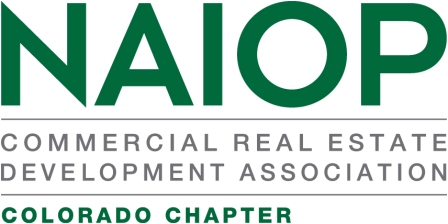 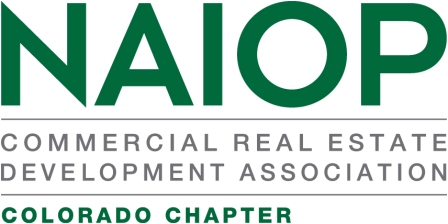 2022 developer Award – Sample Application FormThe following is a sample of the online Developer Award Application Form.  This form can be used to prepare the nomination materials prior to submitting via the online application form (NOTE: Online application closes on January 13; if submitting after that date, please email completed forms and supporting documentation to Jayma File at NAIOP via email:  jayma@naiop-colorado.org.).NO NAIOP Membership or Sponsor participation required to apply. NAIOP members and Non-members alike may submit nominations for ALL Development categories. DEVELOPER AWARDS ENTRY FORMPlease complete the Entry Form and submit along with the other requirements listed below. The deadline for all Developer Nominations is Friday, January 13, 2023.Please select the Developer Award categories under which you are submitting your project (Check All That Apply): *Industrial Development of the Year Office Development of the Year Multi-Family Development of the Year Retail Development of the Year Innovative Project of the Year**Community Impact*** Deal of the Year****Name of Development *Project Address:Accepting Designee(s): *Company Name(s): *PRIMARY CONTACT INFORMATIONPlease provide the name of the primary contact for the nomination to receive communications, inquiries, etc. as it pertains the Awards of Achievement.Primary Contact for Nomination: *Primary Contact Direct Number: *Primary Contact Email: *DEVELOPER AWARD TRUTH OF INFORMATION RELEASETo the best of my knowledge, the information provided herein is true and complete. All financial information contained herein shall remain confidential unless the Nominee(s) agree to its release in writing.The Nominee(s) understand that the information provided on this application will be used by the independent panel of judges in selecting award recipients and they consent to the use of such information for that purpose. The Nominee(s) further consent to the use of such information by NAIOP for research, educational or any other purpose if such use does not divulge their identity or the identity of the company to any other person other than the judges, and their respective affiliates.If the Nominee(s) are selected as a finalist or award recipient, they hereby authorize the use, in connection with the Awards program of their name, their company’s (or organization’s) name, non-financial information, photographs, video recordings, and audio recordings of them from whatever source. The Nominee(s) agree that no compensation shall be due to them or their company for such usage. The Nominee(s) also agrees that if they are selected as a winner, they will make a presentation about their company and/or project at a local Chapter meeting in 2023, should they be asked to participate in such a manner. If they are unable to fulfill this responsibility, they agree to prepare the presentation and assure that a senior level representative from their company will present in their place. The Nominee(s) will submit the name of their replacement no less than 60 days prior to the event for approval by NAIOP.Furthermore, the Nominee(s) agrees to coordinate a site visit of their nominated project with representative(s) from the NAIOP Awards Selection Committee in late January 2023. The purpose of the site visit is to orient the selection committee with the nominated project.Should the project be selected as a finalist for the Awards, the Nominee(s) agrees to coordinate an additional site visit and interview between a key member of the project development team and NAIOP's Video Production Team in late-January or early-February 2023 for purposes of producing a video highlighting the project at the virtual awards presentation on February 23._____ I, the Primary Contact, agree on behalf of the Development Nominee(s) to the Developer Award Truth of Information Release listed above. PROJECT TEAM:Please complete the following section and upload the supporting award criteria accordingly.Developer:Owner:Investor(s):Architect:Contractor:Broker:Financier:Others:PROJECT NARRATIVE:Please provide a summary (using 650 words or less) which describes and captures the essence of the project and that could be used in our awards program or other marketing materials. Suggested details might include: Project size; parking ratios; floor plate size; amenities; availability and lease rates; what makes your project unique and interesting; address how the project demonstrates its significance to the RE industry and local environment/community,  Tell us about the project team and how your relationship or their unique talents and services contributed to the success of the project. Describe any efforts that were employed to ensure the project team was diverse and inclusive.Narrative (650 words or less)PROJECT LOGOS & IMAGES:Please share digital photos of the project, developer and/or project logos. All project images or logos should be high resolution, minimum of 300 dpi.Upload Company Logo #1 *Upload Development/Project Logo #1 (if available)Upload Project Image #1*Upload Project Image #2*Upload Project Image #3 (optional)Upload Project Image #4 (optional)SUBMIT THE NOMINATIONAgain, please submit all nomination materials listed above via the online Developer Award Nomination Form at: https://naiopcolorado.wufoo.com/forms/zkw5unf0ns925x/. Once the nomination is received, you will receive a confirmation email.If you have questions or need any further information, please contact Kathie or Jayma at the NAIOP office by phone at (303) 782-0155. Thank you.**Deadline for Developer Award Nominations is on or before Friday, January 13, 2023**